Министерство образования и науки Калужской областиГосударственное автономное профессиональное образовательное учреждение Калужской области «Людиновский индустриальный техникум»Комплект контрольно-оценочных средств по профессиональному модулюПМ.05 Выполнение облицовочных работ синтетическими материаламипрограммы подготовки квалифицированных рабочих, служащихпо профессии 08.01.08 Мастер отделочных строительных работг. Людиново2017 г.Комплект контрольно-оценочных средств профессионального модуля разработан на основе рабочей программы по профессиональному модулю ПМ.05. Выполнение облицовочных   работ синтетическими материалами, утвержденной заместителем директора по УПРУтверждаю:Заведующий по учебной работе _____________________ О.Е. Селиверстова«31» августа 2017 г.Рассмотрено и одобрено цикловой комиссиейпрофессиональных дисциплин технического профиляПротокол №1 от «31» августа 2017 г.Председатель ЦК _____________Н.И.ХрычиковаРазработчики: Т.А.Анисимова, преподаватель  спецдисциплин1.Общие положенияРезультатом освоения профессионального модуля является готовность обучающегося к выполнению вида профессиональной деятельности Выполнение облицовочных работ синтетическими материалами и составляющих его профессиональных компетенций, а также общие компетенции, формирующиеся в процессе освоения ППКРС  в целом.Формой аттестации по профессиональному модулю является дифференцированный зачет. Итогом зачета является однозначное решение: «вид профессиональной деятельности  освоен / не освоен»1.  Формы промежуточной аттестации по профессиональному модулюТаблица 12. Результаты освоения модуля, подлежащие проверке на дифференцированном зачете2.1. В результате дифференцированного зачета по профессиональному модулю осуществляется проверка следующих профессиональных и общих компетенций:Таблица 2Таблица 3.Таблица 4.2.2. Общие и (или) профессиональные компетенции, проверяемые дополнительно:Общие компетенции:ОК 1. Понимать сущность и социальную значимость своей будущей профессии, проявлять к ней устойчивый интересОК2. Организовывать собственную деятельность, исходя из цели и способов ее достижения, определенных руководителем.ОК3. Анализировать рабочую ситуацию, осуществлять текущий и итоговый контроль, оценку и коррекцию собственной деятельности, нести ответственность за результаты своей работы.ОК 6. Работать в коллективе и команде, эффективно общаться с коллегами, руководством, потребителямиПрофессиональные компетенции:ПК.5.1.Выполнять подготовительные работы при облицовке синтетическими материалами.ПК 5.2. Выполнять облицовку синтетическими материалами  различной сложности.ПК 5.3 Выполнять ремонт облицованных поверхностей синтетическими материалами.Требуют дополнительной проверки, результаты которой могут быть подтверждены документами портфолио:- аттестационный лист производственной практики;- характеристика с места прохождения производственной практики;- отчет по производственной практике;- зачетная ведомость по производственной практике;- наградные документы (дипломы, сертификаты) за участие в олимпиадах, конференциях, конкурсах профессионального мастерства;- свидетельства о получении дополнительного образования и т.д.2.3. Требования к портфолиоТип портфолио  –  смешанный.Состав портфолио: - зачетная книжка; - практические работы по МДК.05.01; - аттестационный лист производственной практики; - характеристика с места прохождения производственной практики; - отчет по производственной практике; - зачетная ведомость по производственной практике; - наградные документы (дипломы, сертификаты) за участие в олимпиадах, конференциях, конкурсах профессионального мастерства; - свидетельства о получении дополнительного образования и т.д.2.4. Требования к курсовому проекту как части экзамена квалификационного Курсовой проект по данному профессиональному модулю не предусмотрен.3. Оценка освоения теоретического курса профессионального модуляОценка освоения теоретического курса профессионального модуля осуществляется по результатам устного и письменного опроса, контрольной работы, выполнения практических работ, тестирования.3.1. Типовые задания для оценки освоения МДК3.3.1. Типовые задания для оценки освоения МДК.05.01. Технология облицовочных работ синтетическими материаламиОценка освоения междисциплинарного курса проводится в форме дифференцированного зачета.  Время выполнения задания 45 минутТЕСТС какой целью облицовывают жилые и административные здания синтетическими материалами?а) для создания комфорта, защиты от агрессивной среды и механического воздействия; б) для улучшения тепло- и звукоизоляции;в) для защиты поверхности от влаги.Как определяют толщину выравнивающего слоя при подготовке поверхности под облицовку?а) прикладыванием уровня к поверхности; б) провешиванием поверхностей;в) при помощи отвеса.Какие плитки применяют для облицовки стен рентгеновских кабинетов?а) поливинилхлоридные;б) полистирольные;в) баритовые.Для чего применяют шаблоны?а) для укладки плиток на поверхность;б) для подготовки поверхности;в) для сортировки и резки мелкоразмерных синтетических плиток.Каким образом  крепят плитки, имеющие значительную массу?а) по маякам и маркам ;б) по каркасу;в) на мастике и клее;Из каких технологических операций состоит технологический процесс облицовки поверхности плитными и листовыми материалами?а) подготовка поверхности под облицовку; подготовка листов и плит к установке; крепление облицовочных материалов; заделка швов;б) подготовка поверхности под облицовку; шпаклевание поверхности; крепление облицовочных материалов; заделка швов;в) подготовка листов и плит к установке; крепление облицовочных материалов; заделка швов;Общая толщина выравнивающего  слоя должна составлять…….а) 12-20 мм;б 20-30 мм;в) 30-40 мм.Какая относительная влажность должна быть в помещении при выполнении облицовочных работ синтетическими материалами?а) 80%;б) 70%;в) 60%.В какой технологической последовательности выполняется отделка помещения декоративными плитами «Полиформ»?а) устройство деревянного деревянного каркаса; крепление П-образной раскладки; устройство плиты; устройство промежуточной раскладки; установка плиты;б) устройство деревянного деревянного каркаса; устройство плиты; устройство промежуточной раскладки; установка плиты;в) устройство деревянного деревянного каркаса;; устройство плиты; установка плиты.Какие изделия называются погонажными?а) обладающие определенной жесткостью, линейные размеры которых превышают толщину;б) имеющие постоянный профиль поперечного сечения;в) обладающие  достаточной гибкостью, позволяющей сворачивать их в рулон;Для каких работ применяется данный инструмент?а) определения горизонтальности и вертикальности основанияб) определения подвижности раствора 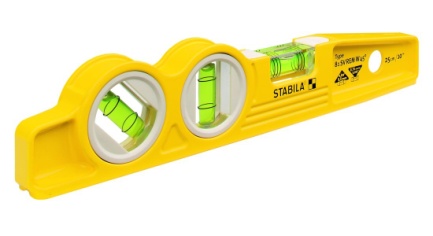 в) нанесения раствораг) удаления неровностиПри подготовке вертикальных и горизонтальных поверхностей под облицовку синтетическими материалами. выполняют:а) очистку поверхности от потеков раствора, грязи с одновременным скалыванием выпуклостей и бугров; заделку впадин, мелких неровностей с последующей очисткой поверхности от цементной пленки или насечки борозд на ее поверхности; очистку поверхности от пыли, промывку ее водой, устранение масляных пятен и огрунтовку подготовленной поверхности цементным молоком или другими составамиб) набивку драни; очистку поверхности от потеков раствора, грязи с одновременным скалыванием выпуклостей и бугров; заделку впадин, мелких неровностей с последующей очисткой поверхности от цементной пленки или насечки борозд на ее поверхности; очистку поверхности от пыли, промывку ее водой, устранение масляных пятен и огрунтовку подготовленной поверхности цементным молоком или другими составамив) выборку раствора из шва; очистку поверхности от потеков раствора, грязи с одновременным скалыванием выпуклостей и бугров; заделку впадин, мелких неровностей с последующей очисткой поверхности от цементной пленки или насечки борозд на ее поверхности;очистку поверхности от пыли, промывку ее водой, устранение масляных пятен и огрунтовку подготовленной поверхности цементным молоком или другими составамиг) набивку сетки; очистку поверхности от потеков раствора, грязи с одновременным скалыванием выпуклостей и бугров; – заделку впадин, мелких неровностей с последующей очисткой поверхности от цементной пленки или насечки борозд на ее поверхности; – очистку поверхности от пыли, промывку ее водой, устранение масляных пятен и огрунтовку подготовленной поверхности цементным молоком или другими составамиСтыки поверхностей из разных материалов (кирпич и линолеум дерево,) заделывают:а) металлической сеткойб) цементным растворомв) драньюг) гипсовым растворомНазовите верхний слой ворсолина :а) петельный ворс из синтетической пряжи одно- или многоцветнойб) петельный ворс (или беспетлевой) из синтетической пряжи одно- или многоцветнойв) лузгг) полКак называется данный инструмент?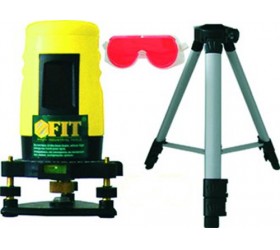 а) отвесб) ватерпасв) гидроуровеньг) лазерный уровенТочность разбивки покрытия пола в помещениях контролируют, проверяя равенствоа) Диагоналей пола б) Ширины полав) Длины полаКак называется данный инструмент? 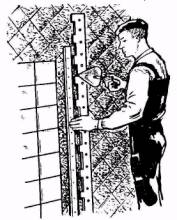 а) усенокб) шаблонв) малкаг) уровеньПри выполнении гидроизоляции рубероид:а) настилаются в несколько слоев по штукатурному раствору;б) настилается по густотертой краске в несколько слоев;в) настилается по горячему битуму в несколько слоев;г) прибивают гвоздями в несколько слоев и заливается битумом.Маяки предназначены:а) для декоративной отделки поверхности;б) для контроля толщины наносимой растворной прослойки;в) для крепления к ним марок.До укладки плитки по диагонали:а) выполняют фризовые ряды;б) размечают углы помещения;в) устанавливают шнуры от центра к углам.ОТВЕТЫ НА ТЕСТ4. Оценка по учебной и (или) производственной практикеУчебная и производственная практика не предусмотрена.Литература для обучающегося:Основные источники: Завражин, Н.Н. Отделочные работы: учеб.пособие / Н.Н. Завражин. - М.: Академия, 2016. – 320с. Завражин, Н.Н. Технология отделочных строительных работ: учеб.пособие / Н.Н. Завражин. - М.: Академия, 2016. – 416с. Мороз Л.Н., Лапшин П.А.. Мастер отделочных строительных работ: Учеб. Пособие ПТУ. – Ростов н/Д: Феникс, 2015. Ивлиев А.А. Отделочные работы: Иллюстрированное пособие. – М.: ПрофОбрИздат, 2011.Дополнительные источники: Черноус Г.Г.. Облицовочные работы учебное пособие М.; Академия 2013 г. Зубрилина С.Н. Справочник молодого облицовщика Серия «Справочники». – Ростов н/Д: Феникс, 2012. Организация и технология строительных отделочных работ: практические основы профессиональной деятельности: Учеб. Пособие НПО / А.В. Борилов, О.В. Воловикова, С.А. Дмитриенко и др. – М.: Академкнига/Учебник, 2012. – 176 с. Лещинская Л.В. Плиточные работы - Учебник Москва – 2012 г. Периодические издания (отечественные журналы): «Строительство: новые технологии – новое оборудование», «Технологии строительства», «Строительные материалы, оборудование, технологии XXI века», «Профессиональное Строительство». Интернет-ресурсы: Портал нормативно-технической документации [Электронный ресурс]. Режим доступа: http//www.pntdoc.ru, свободный. – Загл. с экрана. Строительство и ремонт [Электронный ресурс]. – Режим доступа: http//www.stroy-remont.org., свободный. – Загл. с экрана.	III. ПАКЕТ ЭКЗАМЕНАТОРАIII а. УСЛОВИЯВремя выполнения задания – 45 минут.Оборудование: не предусмотрено.		Ход выполнения задания- ознакомление с заданием и планирование работы- рациональное распределение времени на выполнение задания- обращение в ходе выполнения задания к информационным источникам- рефлексия выполненного задания и коррекция перед сдачей III б. КРИТЕРИИ ОЦЕНКИХод выполнения заданияТаблица 62) Осуществленный процесс:Таблица7Заключение квалификационной комиссии Протокол № ___ от             20__ г. заседания квалификационной комиссии по оценке сформированности общих (ОК) и профессиональных компетенций (ПК).Студент   _____________________________ группы ________   ГАПОУ КО «Людиновский индустриальный техникум» проходил(а)   курс изучения по программе профессионального модуля ПМ.05 Выполнение облицовочных работ синтетическими материаламиТеоретическая и практическая подготовка по программе подготовки квалифицированных рабочих, служащих  по профессии 08.01.08 Мастер отделочных строительных работпрофессионального модуля   ПМ.05 Выполнение облицовочных работ синтетическими материалами. проходила с _______ 20__ года по _______ 20___ года.В ходе освоения программы профессионального модуля ПМ.05 Выполнение монтажа облицовочных работ синтетическими материалами студентом ______________________________________________ были сформированы следующие общие и профессиональные компетенции:1. Оценка освоения общих компетенций2. Оценка освоения профессиональных компетенцийКВАЛИФИКАЦИОННАЯ  КОМИССИЯ  ПОСТАНОВИЛА:Студентом (кой) ___________________________________________________________________Квалификационная комиссия:Председатель, (работодатель)							_________________Члены комиссии: Преподаватель							__________________Ассистент							            __________________МПЭлемент модуляФорма контроля и оцениванияФорма контроля и оцениванияЭлемент модуляПромежуточная аттестацияТекущий контрольМДК .05.01. Технология облицовочных работ синтетическими материаламиДифференцированный зачетУстный  и письменный опрос, выполнение практических работ, контрольная работа, Тестирование.Контроль выполнения самостоятельной работыУП.05 Учебная практика(не предусмотрено)ПП.05 Производственная практика (не предусмотрено)Профессиональные компетенции, которые возможно сгруппировать для проверкиПоказатели оценки результатаПК. 5.1. Выполнять подготовительные работы при облицовке синтетическими материалами.ПК 5.2. Выполнять облицовку синтетическими материалами  различной сложности.ПК 5.3 Выполнять ремонт облицованных поверхностей синтетическими материалами.выбирать материалы, инструменты, оборудование;сортировать, подбирать и подготавливать полимерные плитки, стандартные отделочные изделия;разбивать и провешивать поверхности оснований для устройства полов, их облицовки стандартными изделиями, укладывать маячные рейки по готовым разметкам;читать архитектурно-строительные чертежи;организовывать и содержать рабочее место при выполнении облицовки синтетическими материалами;подготавливать к работе сварочную машину для сварки линолеума;подготавливать основания вручную и механизированным способом;приготавливать шпатлевки и мастики;подбирать цвета и оттенки синтетических масс по заданному рисунку;укладывать, разравнивать, шпатлевать, шлифовать подготовительные слои при устройстве наливных бесшовных полов;просчитывать объемы работ и потребность материалов;рассчитывать материалы и стоимость работ;контролировать качество подготовительных работ;наклеивать рулонные материалы и резиновые паркеты на основании полов с разметкой, подгонкой и прирезкой полотнищ;настилать полы простого рисунка;укладывать насухо ковровое покрытие и линолеум;облицовывать плоские и криволинейные поверхности синтетическими плитками;устраивать полы из ксилолитовой массы или готовых ксилолитовых плиток (по рисунку);устанавливать пластмассовые плинтусы и поручни;устраивать ворсолановые, ковровые и тартановые покрытия;контролировать качество при облицовке синтетическими материалами соблюдать безопасные условия труда;ремонтировать покрытия полов из линолеума, релина и облицовки поверхностей из полимерных плиток.Общие компетенцииПоказатели оценки результатаОК 1. Понимать сущность и социальную значимость своей будущей профессии, проявлять к ней устойчивый интерес.- проявление устойчивого интереса к профессии и творческого подхода к изучению ПМ в ходе теоретического обучения и прохождения учебной, производственной практик;- демонстрация понимания сущности и социальной значимости будущей профессииОК 2. Организовывать собственную деятельность, исходя из цели и способов ее достижения, определенных руководителем.- соответствие выбранных типовых методов и способов выполнения профессиональных задач согласно их целям и задачам;- рациональность планирования и организации деятельности по выполнению профессиональных задач (ознакомление с заданием и планирование работы; получение информации; осуществление процесса; рефлексия выполнения задания перед сдачей);-соответствие результатов самооценки эффективности и качества выполнения профессиональных задач, экспертной оценки их выполнения- обоснованность использования информации, необходимой для эффективного выполнения профессиональных задач;ОК 3. Анализировать рабочую ситуацию, осуществлять текущий и итоговый контроль, оценку и коррекцию собственной деятельности, нести ответственность за результаты своей работы.- анализировать  рабочую  ситуацию (подготовка принятия решения) в соответствии с заданными критериями, указывая ее соответствие или несоответствие эталонной ситуации; - выбор алгоритма решения проблемы;- осуществление самоанализа, текущего и  итогового контроля; коррекции своей деятельности;-рациональное расходование материалов в соответствии с нормативами.-следование требованиям документации на оборудование.-соблюдение техники безопасности и пожарной безопасности в соответствии с инструкциями по охране труда;ОК 4. Осуществлять поиск информации, необходимой для эффективного выполнения профессиональных задач.- способность формулировать  вопросы, нацеленные на получение недостающей информации , извлекать  информацию по самостоятельно сформулированным основаниям, исходя из понимания целей профессиональной деятельности,систематизировать информацию в рамках самостоятельно избранной структуры;- результативность информационного поискаОК 5. Использовать информационно-коммуникационные технологии в профессиональной деятельности.- обоснованность и аргументированность использования информационно- коммуникационных технологий для решения задач в профессиональной деятельности;-своевременность и точность использования различных электронных источников: электронных учебников, схем, таблиц и др. для качественного выполнения профессиональных задач.ОК 6. Работать в команде, эффективно общаться с коллегами, руководством, клиентами.-рациональность организации собственной деятельности в коллективе и команде в соответствии с заданной ситуацией;- способность проявлять коммуникабельность, инициативность, толерантность при общении с   коллегами (членами бригады), преподавателями, руководителями практики в ходе обучения   при решении профессиональных задач:-а) адекватность понимания  и  сравнительный анализ идей других; б) способность развивать и дополнять мышление других ( способность разрабатывать чужую идею) ; задавать вопросы, проверять правильность понимания задач участниками  команды;в) аргументированно принимать  или отвергать  идеи, используя средства наглядности или невербальные средства коммуникации;г) соблюдать  нормы публичной речи и регламент, использует паузы для выделения смысловых блоков своей речи, использовать вербальные средства (средства логической связи) для выделения смысловых блоков.-самоанализ и коррекция результатов собственной работы;ОК 7. Исполнять воинскую обязанность, в том числе с применением полученных профессиональных знаний (для юношей).-решение ситуационных задач, связанных с использованием профессиональных компетенций;-соблюдение корпоративной этики (выполнение правил внутреннего распорядка);-ориентация на воинскую службу с учётом профессиональных знанийПрофессиональные и общие компетенции, которые возможно сгруппировать для проверкиПоказатели оценки результатаПК. 5.1. Выполнять подготовительные работы при облицовке синтетическими материалами.ОК 2. Организовывать собственную деятельность, исходя из цели и способов ее достижения, определенных руководителем.ОК 3. Анализировать рабочую ситуацию, осуществлять текущий и итоговый контроль, оценку и коррекцию собственной деятельности, нести ответственность за результаты своей работы.ОК 4. Осуществлять поиск информации, необходимой для эффективного выполнения профессиональных задач.ОК 5. Использовать информационно-коммуникационные технологии в профессиональной деятельности.ОК 6. Работать в команде, эффективно общаться с коллегами, руководством, клиентами.ПК 5.2. Выполнять облицовку синтетическими материалами  различной сложности.ОК 2. Организовывать собственную деятельность, исходя из цели и способов ее достижения, определенных руководителем.ОК 3. Анализировать рабочую ситуацию, осуществлять текущий и итоговый контроль, оценку и коррекцию собственной деятельности, нести ответственность за результаты своей работы.ОК 4. Осуществлять поиск информации, необходимой для эффективного выполнения профессиональных задач.ПК 5.3 Выполнять ремонт облицованных поверхностей синтетическими материалами.ОК 3. Анализировать рабочую ситуацию, осуществлять текущий и итоговый контроль, оценку и коррекцию собственной деятельности, нести ответственность за результаты своей работы.ОК 5. Использовать информационно-коммуникационные технологии в профессиональной деятельности.ОК 6. Работать в команде, эффективно общаться с коллегами, руководством, клиентами.Демонстрация организации и проведения работ по выполнению подготовительных работ при производстве облицовочных  работ синтетическими материалами.Верный выбор инструментов,  приспособлений, необходимых для выполнения предстоящей операции.Качественное выполнение производственного задания.Соблюдение техники безопасности при выполнении подготовительных работ.Оптимальный выбор методов и способов решения профессиональных задач в процессе выполнения облицовочных работ, подготовки и отделки поверхностей.- соответствие выбранных типовых методов и способов выполнения профессиональных задач согласно их целям и задачам;- рациональность планирования и организации деятельности по выполнению профессиональных задач (ознакомление с заданием и планирование работы; получение информации; осуществление процесса; рефлексия выполнения задания перед сдачей);-соответствие результатов самооценки эффективности и качества выполнения профессиональных задач, экспертной оценки их выполнения- обоснованность использования информации, необходимой для эффективного выполнения профессиональных задач;- анализировать  рабочую  ситуацию (подготовка принятия решения) в соответствии с заданными критериями, указывая ее соответствие или несоответствие эталонной ситуации; - выбор алгоритма решения проблемы;- осуществление самоанализа, текущего и  итогового контроля; коррекции своей деятельности;-рациональное расходование материалов в соответствии с нормативами.-следование требованиям документации на оборудование.-соблюдение техники безопасности и пожарной безопасности в соответствии с инструкциями по охране труда;- обоснованность использования информации, необходимой для эффективного выполнения профессиональных задач; - способность формулировать  вопросы, нацеленные на получение недостающей информации , извлекать  информацию по самостоятельно сформулированным основаниям, исходя из понимания целей профессиональной деятельности, систематизировать информацию в рамках самостоятельно избранной структуры;- результативность информационного поиска- обоснованность и аргументированность использования информационно- коммуникационных технологий для решения задач в профессиональной деятельности;-своевременность и точность использования различных электронных источников: электронных учебников, схем, таблиц и др. для качественного выполнения профессиональных задач.-рациональность организации собственной деятельности в коллективе и команде в соответствии с заданной ситуацией;- способность проявлять коммуникабельность, инициативность, толерантность при общении с   коллегами (членами бригады), преподавателями, руководителями практики в ходе обучения   при решении профессиональных задач:-а) адекватность понимания  и  сравнительный анализ идей других; б) способность развивать и дополнять мышление других ( способность разрабатывать чужую идею) ; задавать вопросы, проверять правильность понимания задач участниками  команды;в) аргументированно принимать  или отвергать  идеи, используя средства наглядности или невербальные средства коммуникации;г) соблюдать  нормы публичной речи и регламент, использует паузы для выделения смысловых блоков своей речи, использовать вербальные средства (средства логической связи) для выделения смысловых блоков.-самоанализ и коррекция результатов собственной работы;Определение пригодности материалов.Провешивание и отбивание маячных линий под облицовку поверхностей.Приготовление по заданному составу растворы, сухие смеси и мастики.Качественное облицовывание вертикальных и горизонтальных поверхностей. Соблюдение техники безопасности при облицовке различных поверхностей.- соответствие выбранных типовых методов и способов выполнения профессиональных задач согласно их целям и задачам;- рациональность планирования и организации деятельности по выполнению профессиональных задач (ознакомление с заданием и планирование работы; получение информации; осуществление процесса; рефлексия выполнения задания перед сдачей);-соответствие результатов самооценки эффективности и качества выполнения профессиональных задач, экспертной оценки их выполнения- обоснованность использования информации, необходимой для эффективного выполнения профессиональных задач;- анализировать  рабочую  ситуацию (подготовка принятия решения) в соответствии с заданными критериями, указывая ее соответствие или несоответствие эталонной ситуации; - выбор алгоритма решения проблемы;- осуществление самоанализа, текущего и  итогового контроля; коррекции своей деятельности;-рациональное расходование материалов в соответствии с нормативами.-следование требованиям документации на оборудование.-соблюдение техники безопасности и пожарной безопасности в соответствии с инструкциями по охране труда;- обоснованность использования информации, необходимой для эффективного выполнения профессиональных задач; - способность формулировать  вопросы, нацеленные на получение недостающей информации , извлекать  информацию по самостоятельно сформулированным основаниям, исходя из понимания целей профессиональной деятельностиВерный выбор методов и способов ремонта облицованных  поверхностей.Проверка качества выполненных работ при ремонте.Соблюдение техники безопасности при ремонте облицованных поверхностей.- анализировать  рабочую  ситуацию (подготовка принятия решения) в соответствии с заданными критериями, указывая ее соответствие или несоответствие эталонной ситуации; - выбор алгоритма решения проблемы;- осуществление самоанализа, текущего и  итогового контроля; коррекции своей деятельности;-рациональное расходование материалов в соответствии с нормативами.-следование требованиям документации на оборудование.-соблюдение техники безопасности и пожарной безопасности в соответствии с инструкциями по охране труда;- обоснованность и аргументированность использования информационно- коммуникационных технологий для решения задач в профессиональной деятельности;-своевременность и точность использования различных электронных источников: электронных учебников, схем, таблиц и др. для качественного выполнения профессиональных задач.-рациональность организации собственной деятельности в коллективе и команде в соответствии с заданной ситуацией;- способность проявлять коммуникабельность, инициативность, толерантность при общении с   коллегами (членами бригады), преподавателями, руководителями практики в ходе обучения   при решении профессиональных задач:-а) адекватность понимания  и  сравнительный анализ идей других; б) способность развивать и дополнять мышление других ( способность разрабатывать чужую идею) ; задавать вопросы, проверять правильность понимания задач участниками  команды;в) аргументированно принимать  или отвергать  идеи, используя средства наглядности или невербальные средства коммуникации;г) соблюдать  нормы публичной речи и регламент, использует паузы для выделения смысловых блоков своей речи, использовать вербальные средства (средства логической связи) для выделения смысловых блоков.-самоанализ и коррекция результатов собственной работы;Ответ№ вопроса№ вопроса№ вопроса№ вопроса№ вопроса№ вопроса№ вопроса№ вопроса№ вопроса№ вопросаОтвет12345678910Ответа,ббввА,бааваб№  вопроса№  вопроса№  вопроса№  вопроса№  вопроса№  вопроса№  вопроса№  вопроса№  вопроса№  вопроса11121314151617181920ааббгабвбаКоды проверяемыхкомпетенцийПоказатели оценки результатаОценка(да/нет)ОК2. Организовывать собственную деятельность, исходя из цели и способов ее достижения, определенных руководителем.Соответствие выбора методов и способов решения профессиональных задач в процессе выполнения обшивочных работ, подготовки и отделки поверхностей. Рациональность планирования своей деятельности. Точное выполнение требований руководителя.ОК 4. Осуществлять поиск информации, необходимой для эффективного выполнения профессиональных задач.Обращение в ходе задания к информационным источникам; Соответствие информации эффективному выполнению профессиональных задач;Обоснованность использования информации, необходимой для эффективного выполнения профессиональных задач профессионального и личностного развитияКоды проверяемых компетенцийПоказатели оценки результатаОценка (да/нет)ПК. 5.1. Выполнять подготовительные работы при облицовке синтетическими материалами.Организация и проведение работ по выполнению подготовительных работ при производстве облицовочных работ.Верный выбор инструментов,  приспособлений, необходимых для выполнения предстоящей операции.Качественное выполнение производственного задания.Соблюдение техники безопасности при выполнении подготовительных работ.ПК 5.2. Выполнять облицовку синтетическими материалами  различной сложности.Соблюдение технологической последовательности облицовочных работ горизонтальных и вертикальных поверхностей.Определение пригодности материалов.Провешивание и отбивание маячных линий под облицовку поверхностей.Приготовление по заданному составу растворы, сухие смеси и мастики.Качественное облицовывание вертикальных и горизонтальных поверхностей. Соблюдение техники безопасности при  облицовке различных поверхностей.ПК 5.3.Выполнять ремонт облицованных поверхностей синтетическими материалами.Верный выбор методов и способов ремонта облицованных  поверхностей.Проверка качества выполненных работ при ремонте.Соблюдение техники безопасности при ремонте облицованных поверхностей.ОК 1. Понимать сущность и социальную значимость своей будущей профессии, проявлять к ней устойчивый интерес.- проявление устойчивого интереса к профессии и творческого подхода к изучению ПМ в ходе теоретического обучения и прохождения учебной, производственной практик;- демонстрация понимания сущности и социальной значимости будущей профессииОК3. Анализировать рабочую ситуацию, осуществлять текущий и итоговый контроль, оценку и коррекцию собственной деятельности, нести ответственность за результаты своей работы.- соответствие выбранных типовых методов и способов выполнения профессиональных задач согласно их целям и задачам;- рациональность планирования и организации деятельности по выполнению профессиональных задач (ознакомление с заданием и планирование работы; получение информации; осуществление процесса; рефлексия выполнения задания перед сдачей);-соответствие результатов самооценки эффективности и качества выполнения профессиональных задач, экспертной оценки их выполнения- обоснованность использования информации, необходимой для эффективного выполнения профессиональных задач; ОК 5. Использовать информационно-коммуникационные технологии в профессиональной деятельности.- анализировать  рабочую  ситуацию (подготовка принятия решения) в соответствии с заданными критериями, указывая ее соответствие или несоответствие эталонной ситуации; - выбор алгоритма решения проблемы;- осуществление самоанализа, текущего и  итогового контроля; коррекции своей деятельности;-рациональное расходование материалов в соответствии с нормативами.-следование требованиям документации на оборудование.-соблюдение техники безопасности и пожарной безопасности в соответствии с инструкциями по охране труда;ОК 6. Работать в команде, эффективно общаться с коллегами, руководством, клиентами.- обоснованность использования информации, необходимой для эффективного выполнения профессиональных задач; - способность формулировать  вопросы, нацеленные на получение недостающей информации , извлекать  информацию по самостоятельно сформулированным основаниям, исходя из понимания целей профессиональной деятельности, систематизировать информацию в рамках самостоятельно избранной структуры;- результативность информационного поискаОК 7. Исполнять воинскую обязанность, в том числе с применением полученных профессиональных знаний (для юношей).- обоснованность и аргументированность использования информационно- коммуникационных технологий для решения задач в профессиональной деятельности;-своевременность и точность использования различных электронных источников: электронных учебников, схем, таблиц и др. для качественного выполнения профессиональных задач.Общая компетенция (ОК)ОценкаОценкаОбщая компетенция (ОК)освоенане освоенаОК 1. Понимать сущность и социальную значимость своей будущей профессии, проявлять к ней устойчивый интерес.ОК2. Организовывать собственную деятельность, исходя из цели и способов ее достижения, определенных руководителем.ОК3. Анализировать рабочую ситуацию, осуществлять текущий и итоговый контроль, оценку и коррекцию собственной деятельности, нести ответственность за результаты своей работы.ОК 4. Осуществлять поиск информации, необходимой для эффективного выполнения профессиональных задач.ОК 5. Использовать информационно-коммуникационные технологии в профессиональной деятельности.ОК 6. Работать в команде, эффективно общаться с коллегами, руководством, клиентами.ОК 7. Исполнять воинскую обязанность, в том числе с применением полученных профессиональных знаний (для юношей).ИтогоПрофессиональная компетенция (ПК)Баллы, выставленные квалификационной комиссиейБаллы, выставленные квалификационной комиссиейБаллы, выставленные квалификационной комиссиейБаллы, выставленные квалификационной комиссиейБаллы, выставленные квалификационной комиссиейПрофессиональная компетенция (ПК)12345ПК. 5.1. Выполнять подготовительные работы при облицовке синтетическими материалами.ПК 5.2. Выполнять облицовку синтетическими материалами  различной сложности.ПК 5.3.Выполнять ремонт облицованных поверхностей синтетическими материалами.ИтогоСредний баллИтоговый баллВид профессиональной деятельности: Выполнение облицовочных работ синтетическими материаламиОсвоен / Не освоенОценка Вид профессиональной деятельности: Выполнение облицовочных работ синтетическими материалами